Ciudad de México a 25 de agosto de 2015Inicia la colocación de la segunda capa de asfalto en el Autódromo Hermanos Rodríguez.Avances del 90% en Pit Buildiing, 85% en Media Center y 98% en Enfermería.El pasado viernes iniciaron las pruebas necesarias para ajustar la planta de asfalto para la segunda capa del renovado trazo del Autódromo Hermanos Rodríguez. Esta capa es intermedia y funciona como nivelador, por lo que únicamente se utiliza en pista y no en run offs o escapes.Conocida como “Binder” esta capa es de 2 cm de espesor y lleva un proceso diferente a la primera, la “Base Course” de 5 cm, que se realizó únicamente con una asfaltadora.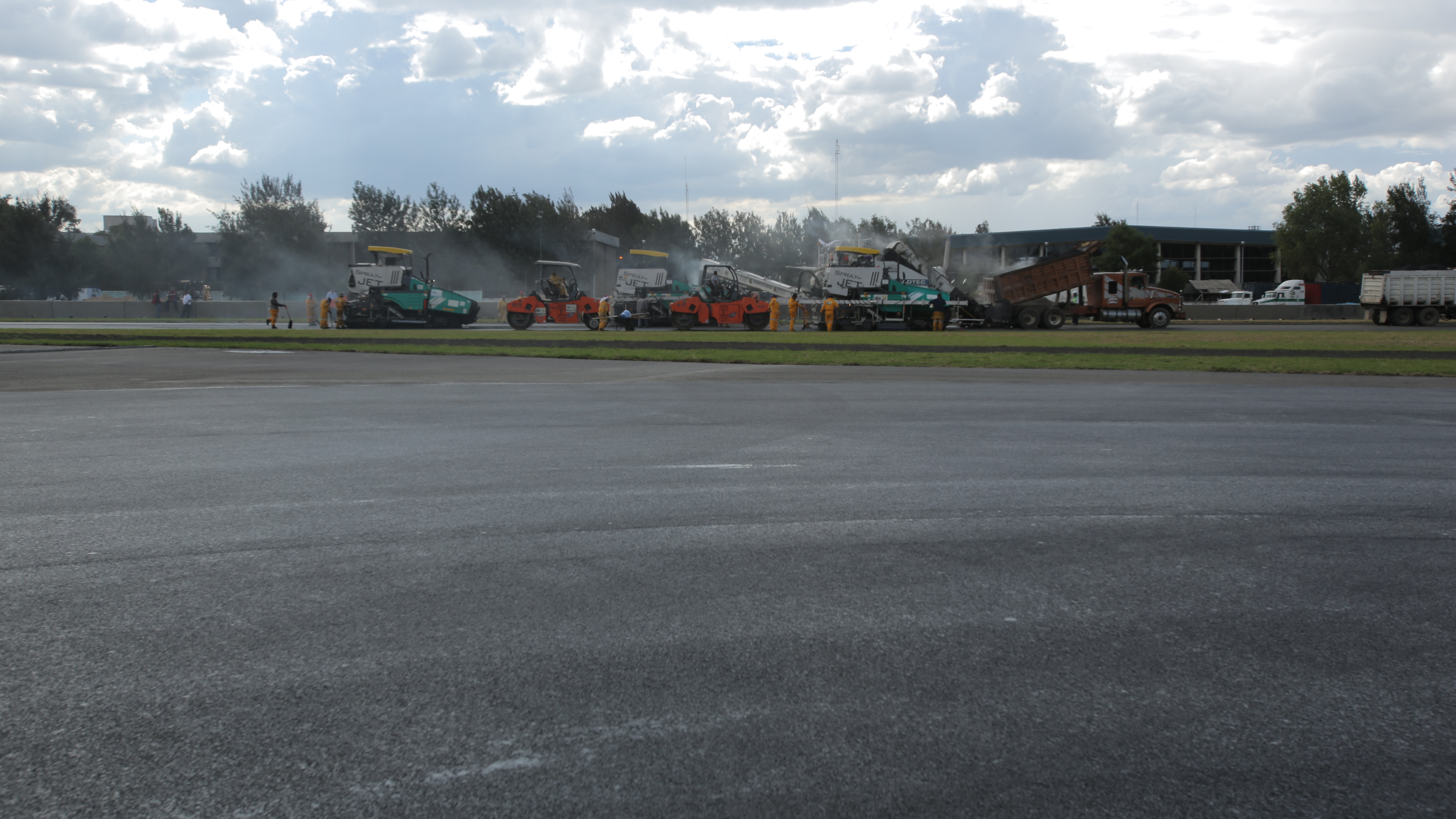 Para poder llevar a cabo este segundo proceso, se utilizan tres asfaltadoras para evitar juntar frías longitudinales y seis aplanadoras o compactadoras de osilación en tándem, además de dos vehículos de transferencia que son máquinas abastecedoras que mantienen la temperatura adecuada de la mezcla y que van rellenando a cada una. Existe una cuarta asfaltadora que será utilizada en la curva 1 que es una de las partes más anchas del circuito con 19 metros.La mezcla asfáltica que se utiliza en esta segunda y tercer capa, es una mezcla modificada con polímeros con las especificaciones de FIA para obtener la homologación de grado 1 para recibir a la máxima categoría del automovilismo deportivo.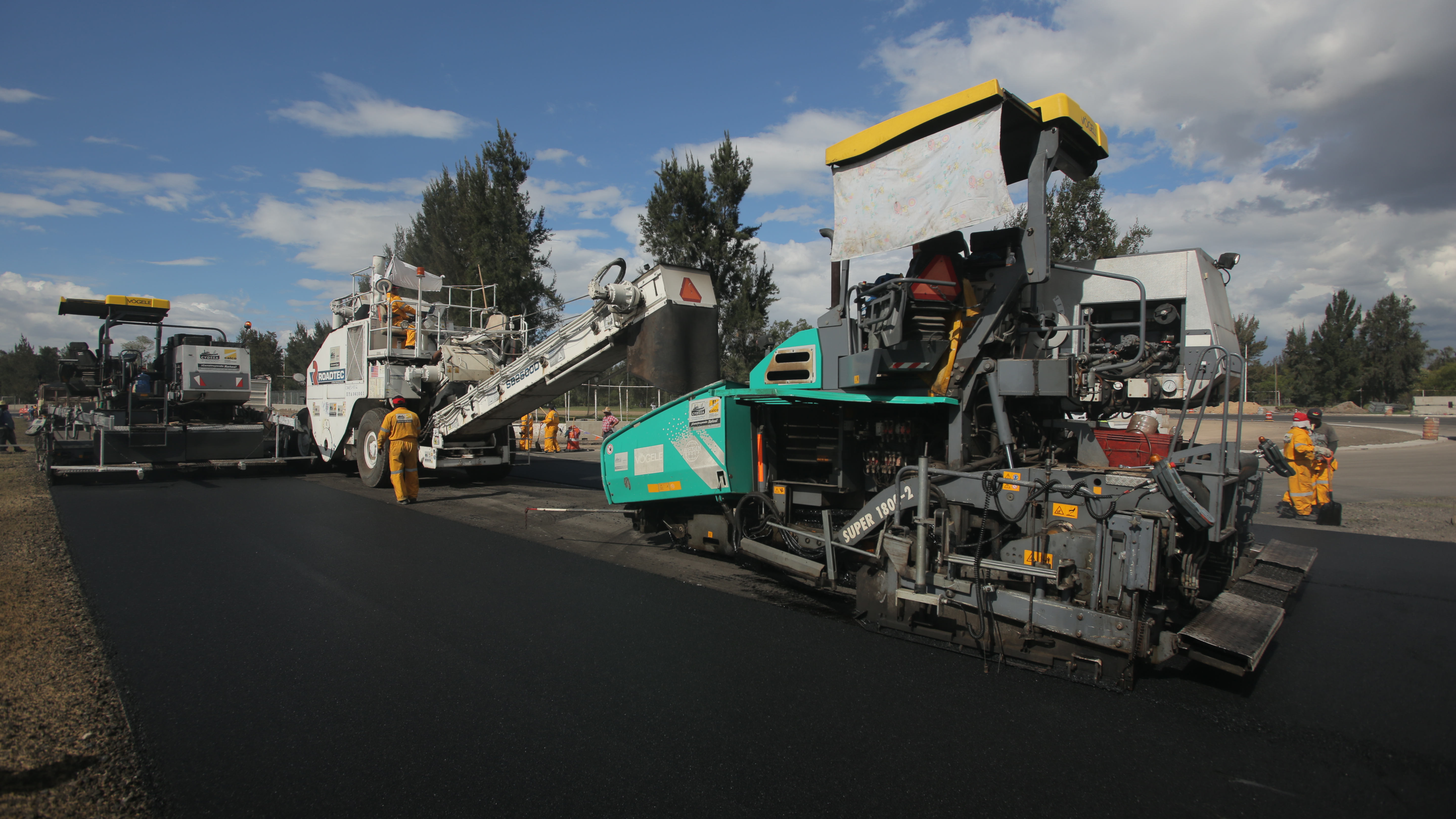 Para esta etapa se requieren de más de 50 trabajadores y operarios, además del personal de supervisión.Al terminar esta “Base Binder”, se volverá a calibrar la planta asfaltadora ubicada en el complejo Moises Solana para colocar la última capa, la “Base Wearing” que será de 3 centímetros de espesor.El avance en cuanto a los edificios es actualmente del 90 % en el Pit Building, 85% en Media Center, mientras que la enfermaría está al 98%. Datos de un día de jornada:4 asfaltadoras2 máquinas de transferencia14 rastrilleros20 camiones50 personas250 m3 de mezcla asfálticaRecorre y disfruta México con el FORMULA 1 GRAN PREMIO DE MÉXICO 2015®.www.ahr.com.mxFacebook: Autódromo Hermanos RodríguezInstagram/Twitter: @autodromohr#MexicoGPContactosSobre CIECorporación Interamericana de Entretenimiento, S.A.B de C. V. www.cie.com.mxSomos la compañía líder en el mercado del entretenimiento fuera de casa en México, Colombia y Centroamérica y uno de los participantes más destacados en el ámbito latinoamericano y mundial en la industria del espectáculo. A través de un modelo único de integración vertical, el acceso único a una importante red de centros de espectáculos, una base de anunciantes conformada por los principales inversores publicitarios en nuestros mercados, así como por las asociaciones y alianzas estratégicas que hemos establecido con participantes experimentos en la industria global; ofrecemos diversas opciones de entretenimiento de talla mundial, las cuales incluyen conciertos, producciones teatrales, eventos deportivos, familiares, y culturales, entre otros, que cubren las necesidades de tiempo libre y esparcimiento de nuestras audiencias. Operamos un parque de diversiones y un parque acuático en Bogotá, Colombia. Asimismo, comercializamos el Centro Banamex en la ciudad de México, uno de los mayores y más importantes recintos de exposiciones y convenciones en el ámbito internacional. Igualmente, somos reconocidos como el más destacado productor y organizador de eventos especiales y corporativos en México, y operamos uno de los centros de contacto más profesionales y reconocidos en el mercado mexicano.CIE es una empresa pública cuyas acciones y títulos de deuda cotizan en la Bolsa Mexicana de Valores.Francisco Velázquezfvelazquezc@cie.com.mx(52 55) 52019089CIEManuel Orvañanos manuel@bandofinsiders.com (52 55) 63866686Band of Insiders 